     	1`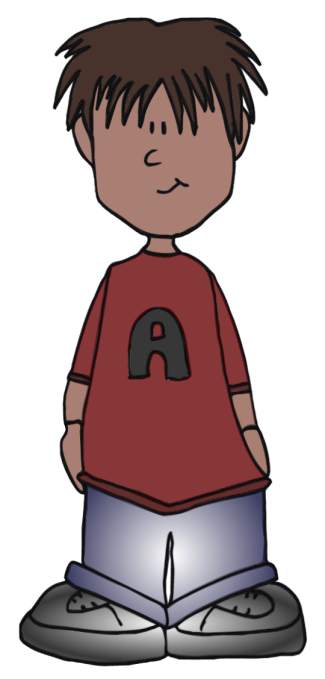 